Лот 3: нежилое здание торгового назначения, площадью 184.20 кв.м. и земельный участок, кадастровый 24:43:0120018:0001, расположенные по адресу: Россия, Красноярский край, г.Ачинск, ул.Кравченко, 29Технические характеристики зданий№НаименованиеГод постройкиГруппа капитальностиГруппа капитальностиПлощадь застроенная, кв.м.Высота, мСтроительный объём, куб.м.123445671«Нежилое здание-магазин» (литера Б)1967IIII231,903,90904БОсновное здание1967IIII231,903,90904Конструктивное решение.Представляет собой  одноэтажное кирпичное здание (литера Б) с размерами  по наружному обмеру стен (м): (18,70 × 12,40; h = 3,90). Согласно экспликации к плану здания общая площадь составляет 188,20 кв.м., в том числе: служебно-подсобная 41,70 кв.м., учрежденческая 16,40 кв.м., торговая 130,10 кв.м.Конструктивное решение.Представляет собой  одноэтажное кирпичное здание (литера Б) с размерами  по наружному обмеру стен (м): (18,70 × 12,40; h = 3,90). Согласно экспликации к плану здания общая площадь составляет 188,20 кв.м., в том числе: служебно-подсобная 41,70 кв.м., учрежденческая 16,40 кв.м., торговая 130,10 кв.м.Конструктивное решение.Представляет собой  одноэтажное кирпичное здание (литера Б) с размерами  по наружному обмеру стен (м): (18,70 × 12,40; h = 3,90). Согласно экспликации к плану здания общая площадь составляет 188,20 кв.м., в том числе: служебно-подсобная 41,70 кв.м., учрежденческая 16,40 кв.м., торговая 130,10 кв.м.Конструктивное решение.Представляет собой  одноэтажное кирпичное здание (литера Б) с размерами  по наружному обмеру стен (м): (18,70 × 12,40; h = 3,90). Согласно экспликации к плану здания общая площадь составляет 188,20 кв.м., в том числе: служебно-подсобная 41,70 кв.м., учрежденческая 16,40 кв.м., торговая 130,10 кв.м.Конструктивное решение.Представляет собой  одноэтажное кирпичное здание (литера Б) с размерами  по наружному обмеру стен (м): (18,70 × 12,40; h = 3,90). Согласно экспликации к плану здания общая площадь составляет 188,20 кв.м., в том числе: служебно-подсобная 41,70 кв.м., учрежденческая 16,40 кв.м., торговая 130,10 кв.м.Конструктивное решение.Представляет собой  одноэтажное кирпичное здание (литера Б) с размерами  по наружному обмеру стен (м): (18,70 × 12,40; h = 3,90). Согласно экспликации к плану здания общая площадь составляет 188,20 кв.м., в том числе: служебно-подсобная 41,70 кв.м., учрежденческая 16,40 кв.м., торговая 130,10 кв.м.Конструктивное решение.Представляет собой  одноэтажное кирпичное здание (литера Б) с размерами  по наружному обмеру стен (м): (18,70 × 12,40; h = 3,90). Согласно экспликации к плану здания общая площадь составляет 188,20 кв.м., в том числе: служебно-подсобная 41,70 кв.м., учрежденческая 16,40 кв.м., торговая 130,10 кв.м.Конструктивное решение.Представляет собой  одноэтажное кирпичное здание (литера Б) с размерами  по наружному обмеру стен (м): (18,70 × 12,40; h = 3,90). Согласно экспликации к плану здания общая площадь составляет 188,20 кв.м., в том числе: служебно-подсобная 41,70 кв.м., учрежденческая 16,40 кв.м., торговая 130,10 кв.м.Конструктивные элементы: Фундамент – бетонный  ленточный.Стены и их наружная отделка  - каменные кирпичные.Перегородки – каменные кирпичные.Перекрытие - чердачное, железобетонные сборные плиты.Крыша – рулонная.Полы – дощатые, кафельная плитка.Окна – двойные.Двери  – простые.Отделка -  простая.Инженерное обеспечение –  отопление, водопровод, канализация, горячее водоснабжение, электроснабжение.Прочие работы – отмостка бетонная.Конструктивные элементы: Фундамент – бетонный  ленточный.Стены и их наружная отделка  - каменные кирпичные.Перегородки – каменные кирпичные.Перекрытие - чердачное, железобетонные сборные плиты.Крыша – рулонная.Полы – дощатые, кафельная плитка.Окна – двойные.Двери  – простые.Отделка -  простая.Инженерное обеспечение –  отопление, водопровод, канализация, горячее водоснабжение, электроснабжение.Прочие работы – отмостка бетонная.Конструктивные элементы: Фундамент – бетонный  ленточный.Стены и их наружная отделка  - каменные кирпичные.Перегородки – каменные кирпичные.Перекрытие - чердачное, железобетонные сборные плиты.Крыша – рулонная.Полы – дощатые, кафельная плитка.Окна – двойные.Двери  – простые.Отделка -  простая.Инженерное обеспечение –  отопление, водопровод, канализация, горячее водоснабжение, электроснабжение.Прочие работы – отмостка бетонная.Конструктивные элементы: Фундамент – бетонный  ленточный.Стены и их наружная отделка  - каменные кирпичные.Перегородки – каменные кирпичные.Перекрытие - чердачное, железобетонные сборные плиты.Крыша – рулонная.Полы – дощатые, кафельная плитка.Окна – двойные.Двери  – простые.Отделка -  простая.Инженерное обеспечение –  отопление, водопровод, канализация, горячее водоснабжение, электроснабжение.Прочие работы – отмостка бетонная.Конструктивные элементы: Фундамент – бетонный  ленточный.Стены и их наружная отделка  - каменные кирпичные.Перегородки – каменные кирпичные.Перекрытие - чердачное, железобетонные сборные плиты.Крыша – рулонная.Полы – дощатые, кафельная плитка.Окна – двойные.Двери  – простые.Отделка -  простая.Инженерное обеспечение –  отопление, водопровод, канализация, горячее водоснабжение, электроснабжение.Прочие работы – отмостка бетонная.Конструктивные элементы: Фундамент – бетонный  ленточный.Стены и их наружная отделка  - каменные кирпичные.Перегородки – каменные кирпичные.Перекрытие - чердачное, железобетонные сборные плиты.Крыша – рулонная.Полы – дощатые, кафельная плитка.Окна – двойные.Двери  – простые.Отделка -  простая.Инженерное обеспечение –  отопление, водопровод, канализация, горячее водоснабжение, электроснабжение.Прочие работы – отмостка бетонная.Конструктивные элементы: Фундамент – бетонный  ленточный.Стены и их наружная отделка  - каменные кирпичные.Перегородки – каменные кирпичные.Перекрытие - чердачное, железобетонные сборные плиты.Крыша – рулонная.Полы – дощатые, кафельная плитка.Окна – двойные.Двери  – простые.Отделка -  простая.Инженерное обеспечение –  отопление, водопровод, канализация, горячее водоснабжение, электроснабжение.Прочие работы – отмостка бетонная.Конструктивные элементы: Фундамент – бетонный  ленточный.Стены и их наружная отделка  - каменные кирпичные.Перегородки – каменные кирпичные.Перекрытие - чердачное, железобетонные сборные плиты.Крыша – рулонная.Полы – дощатые, кафельная плитка.Окна – двойные.Двери  – простые.Отделка -  простая.Инженерное обеспечение –  отопление, водопровод, канализация, горячее водоснабжение, электроснабжение.Прочие работы – отмостка бетонная.Техническое состояние.  Здание эксплуатируется. Имеются дефекты в отделке: загрязнение окрасочного и побелочного слоя, растрескивание его, отпадание от поверхности стен в некоторых местах. Кафельная плитка на полу и стенах местами растрескалась, частично отсутствует, местами выпадение раствора из швов. Некоторые двери расшатаны, имеют неплотный притвор по периметру, следы ремонтов; на некоторых окнах трещины стекол. В кровельном покрытии встречается ослабление креплений листов к основанию. Инженерное обеспечение здания в рабочем состоянии, местами требует частичной замены и небольшого ремонта некоторых узлов электропроводки. В целом состояние здания и его помещений удовлетворительное.Техническое состояние.  Здание эксплуатируется. Имеются дефекты в отделке: загрязнение окрасочного и побелочного слоя, растрескивание его, отпадание от поверхности стен в некоторых местах. Кафельная плитка на полу и стенах местами растрескалась, частично отсутствует, местами выпадение раствора из швов. Некоторые двери расшатаны, имеют неплотный притвор по периметру, следы ремонтов; на некоторых окнах трещины стекол. В кровельном покрытии встречается ослабление креплений листов к основанию. Инженерное обеспечение здания в рабочем состоянии, местами требует частичной замены и небольшого ремонта некоторых узлов электропроводки. В целом состояние здания и его помещений удовлетворительное.Техническое состояние.  Здание эксплуатируется. Имеются дефекты в отделке: загрязнение окрасочного и побелочного слоя, растрескивание его, отпадание от поверхности стен в некоторых местах. Кафельная плитка на полу и стенах местами растрескалась, частично отсутствует, местами выпадение раствора из швов. Некоторые двери расшатаны, имеют неплотный притвор по периметру, следы ремонтов; на некоторых окнах трещины стекол. В кровельном покрытии встречается ослабление креплений листов к основанию. Инженерное обеспечение здания в рабочем состоянии, местами требует частичной замены и небольшого ремонта некоторых узлов электропроводки. В целом состояние здания и его помещений удовлетворительное.Техническое состояние.  Здание эксплуатируется. Имеются дефекты в отделке: загрязнение окрасочного и побелочного слоя, растрескивание его, отпадание от поверхности стен в некоторых местах. Кафельная плитка на полу и стенах местами растрескалась, частично отсутствует, местами выпадение раствора из швов. Некоторые двери расшатаны, имеют неплотный притвор по периметру, следы ремонтов; на некоторых окнах трещины стекол. В кровельном покрытии встречается ослабление креплений листов к основанию. Инженерное обеспечение здания в рабочем состоянии, местами требует частичной замены и небольшого ремонта некоторых узлов электропроводки. В целом состояние здания и его помещений удовлетворительное.Техническое состояние.  Здание эксплуатируется. Имеются дефекты в отделке: загрязнение окрасочного и побелочного слоя, растрескивание его, отпадание от поверхности стен в некоторых местах. Кафельная плитка на полу и стенах местами растрескалась, частично отсутствует, местами выпадение раствора из швов. Некоторые двери расшатаны, имеют неплотный притвор по периметру, следы ремонтов; на некоторых окнах трещины стекол. В кровельном покрытии встречается ослабление креплений листов к основанию. Инженерное обеспечение здания в рабочем состоянии, местами требует частичной замены и небольшого ремонта некоторых узлов электропроводки. В целом состояние здания и его помещений удовлетворительное.Техническое состояние.  Здание эксплуатируется. Имеются дефекты в отделке: загрязнение окрасочного и побелочного слоя, растрескивание его, отпадание от поверхности стен в некоторых местах. Кафельная плитка на полу и стенах местами растрескалась, частично отсутствует, местами выпадение раствора из швов. Некоторые двери расшатаны, имеют неплотный притвор по периметру, следы ремонтов; на некоторых окнах трещины стекол. В кровельном покрытии встречается ослабление креплений листов к основанию. Инженерное обеспечение здания в рабочем состоянии, местами требует частичной замены и небольшого ремонта некоторых узлов электропроводки. В целом состояние здания и его помещений удовлетворительное.Техническое состояние.  Здание эксплуатируется. Имеются дефекты в отделке: загрязнение окрасочного и побелочного слоя, растрескивание его, отпадание от поверхности стен в некоторых местах. Кафельная плитка на полу и стенах местами растрескалась, частично отсутствует, местами выпадение раствора из швов. Некоторые двери расшатаны, имеют неплотный притвор по периметру, следы ремонтов; на некоторых окнах трещины стекол. В кровельном покрытии встречается ослабление креплений листов к основанию. Инженерное обеспечение здания в рабочем состоянии, местами требует частичной замены и небольшого ремонта некоторых узлов электропроводки. В целом состояние здания и его помещений удовлетворительное.Техническое состояние.  Здание эксплуатируется. Имеются дефекты в отделке: загрязнение окрасочного и побелочного слоя, растрескивание его, отпадание от поверхности стен в некоторых местах. Кафельная плитка на полу и стенах местами растрескалась, частично отсутствует, местами выпадение раствора из швов. Некоторые двери расшатаны, имеют неплотный притвор по периметру, следы ремонтов; на некоторых окнах трещины стекол. В кровельном покрытии встречается ослабление креплений листов к основанию. Инженерное обеспечение здания в рабочем состоянии, местами требует частичной замены и небольшого ремонта некоторых узлов электропроводки. В целом состояние здания и его помещений удовлетворительное.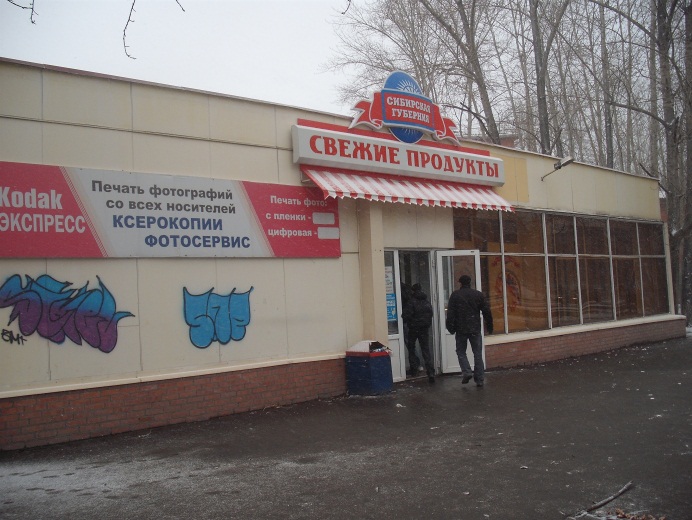 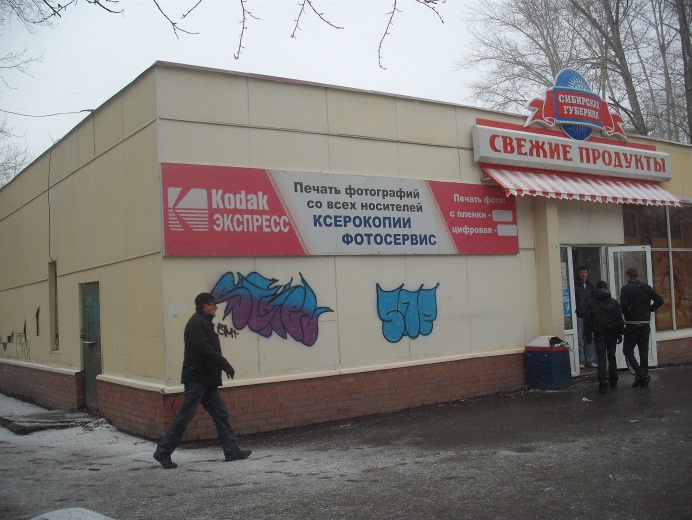 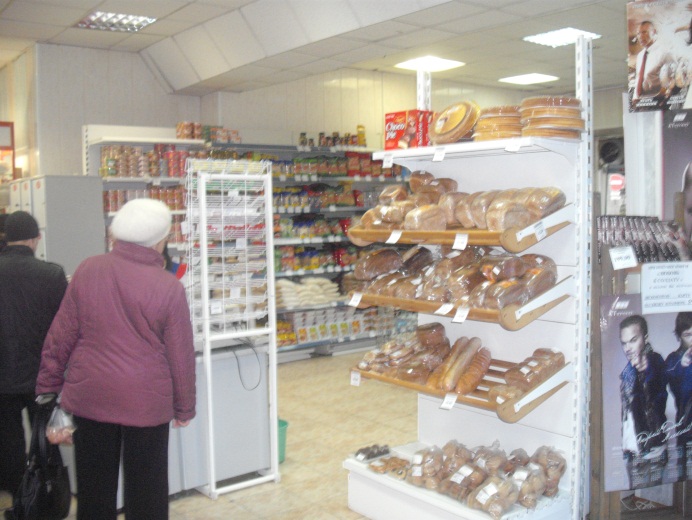 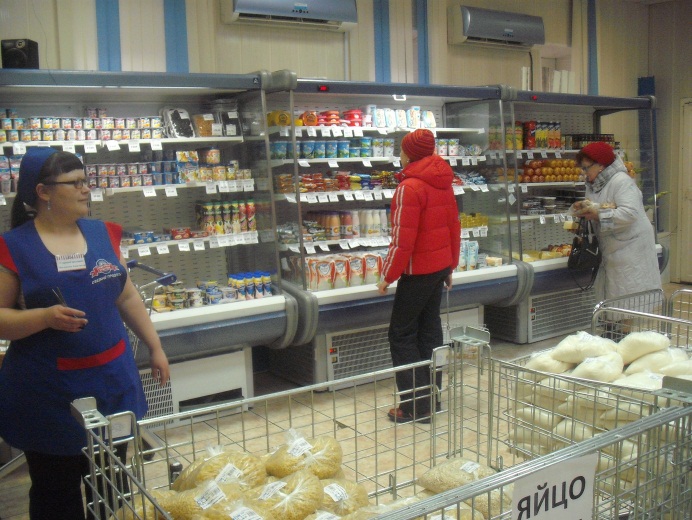 